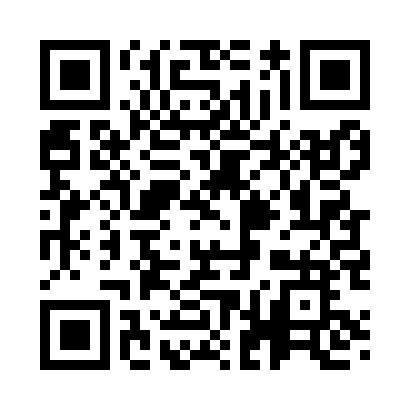 Prayer times for Smolnitsa, EstoniaWed 1 May 2024 - Fri 31 May 2024High Latitude Method: Angle Based RulePrayer Calculation Method: Muslim World LeagueAsar Calculation Method: HanafiPrayer times provided by https://www.salahtimes.comDateDayFajrSunriseDhuhrAsrMaghribIsha1Wed2:455:111:076:239:0311:212Thu2:445:091:076:249:0611:223Fri2:435:061:066:269:0811:234Sat2:425:041:066:279:1011:245Sun2:415:011:066:289:1311:256Mon2:404:591:066:309:1511:267Tue2:394:561:066:319:1711:278Wed2:384:541:066:329:1911:289Thu2:374:521:066:349:2211:2910Fri2:364:491:066:359:2411:3011Sat2:354:471:066:369:2611:3112Sun2:344:451:066:379:2911:3213Mon2:334:421:066:399:3111:3314Tue2:324:401:066:409:3311:3415Wed2:314:381:066:419:3511:3516Thu2:304:361:066:429:3711:3617Fri2:294:341:066:449:4011:3718Sat2:294:311:066:459:4211:3819Sun2:284:291:066:469:4411:3920Mon2:274:271:066:479:4611:4021Tue2:264:261:066:489:4811:4122Wed2:264:241:066:499:5011:4223Thu2:254:221:066:509:5211:4224Fri2:244:201:076:519:5411:4325Sat2:244:181:076:529:5611:4426Sun2:234:161:076:539:5811:4527Mon2:224:151:076:5410:0011:4628Tue2:224:131:076:5510:0111:4729Wed2:214:121:076:5610:0311:4830Thu2:214:101:076:5710:0511:4831Fri2:204:091:076:5810:0711:49